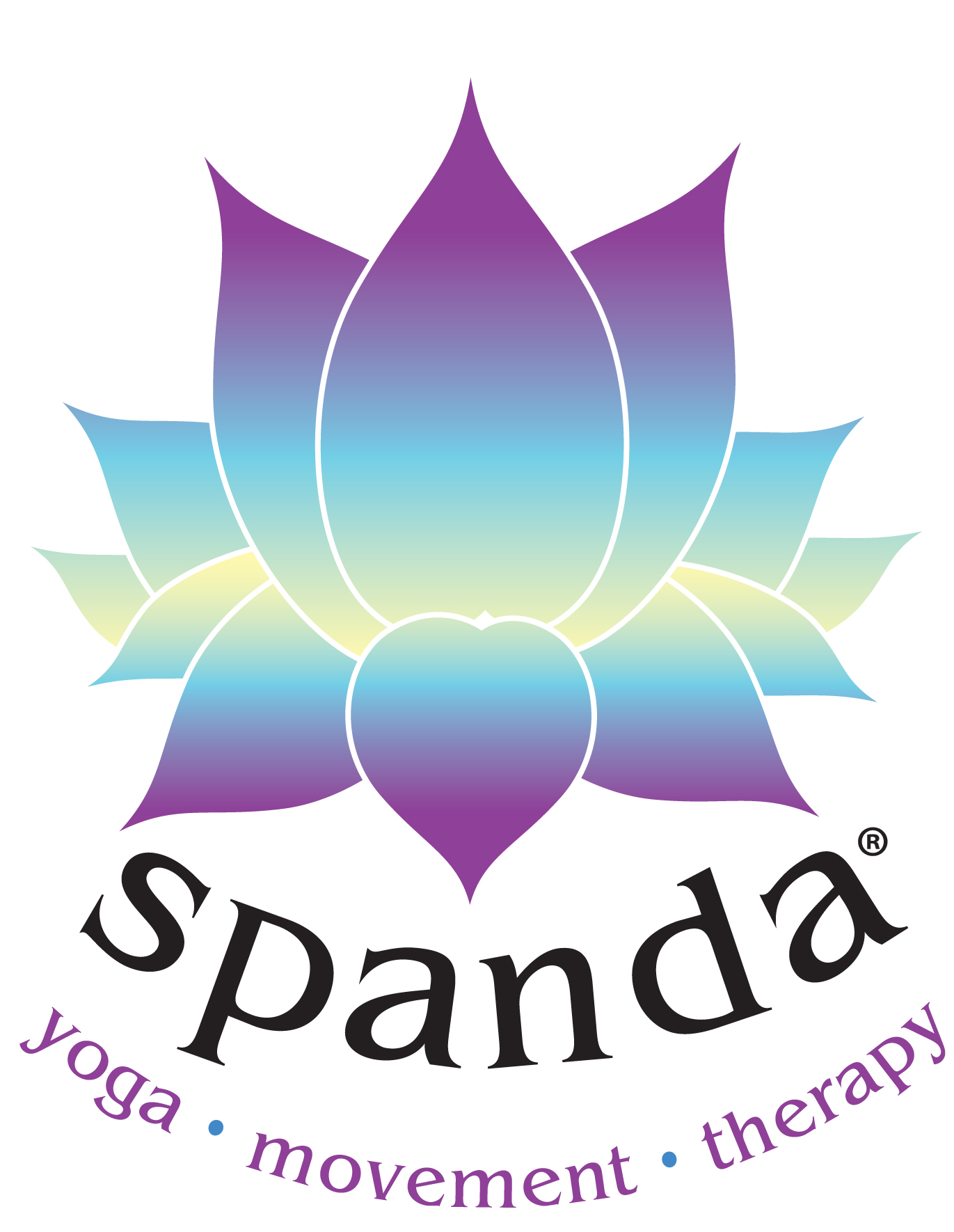 Missed Class Make-up Form for Yoga Teacher & Yoga Therapist TrainingsPlease complete and submit this form for your missed class make-up tutorial as soon as possible. Please use one form for each date missed.Name: 					  Date of Report: Date of Absence:                                   	Time Absent: General Class Topics Missed: Date of make-up tutorial: Colleague or teacher doing the tutorial with you: Briefly summarize the topics covered in tutorial or workshop (use back or more than one sheet if you like!):What, if any, remaining questions or areas of less clarity do you have?